PDSA TemplateOverall AimOverall AimPDSA Cycle AimsPDSA Cycle AimsPDSA Cycle Aims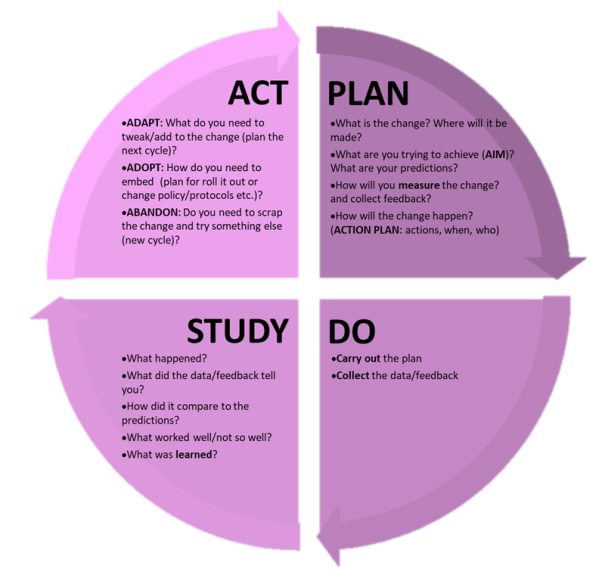 1234PDSA Cycle 1 AIM/QUESTIONPDSA Cycle 1 AIM/QUESTIONDescribe your first (or next) test of change Describe your first (or next) test of change PLANPLANPLANPLANPLANPLANPLANPLANList the tasks needed to set up this test of changeList the tasks needed to set up this test of changeList the tasks needed to set up this test of changeList the tasks needed to set up this test of changeList the tasks needed to set up this test of changeList the tasks needed to set up this test of changePerson responsibleWhen to be doneDO - RUN THE TESTDO - RUN THE TESTDO - RUN THE TESTDO - RUN THE TESTDO - RUN THE TESTDO - RUN THE TESTDO - RUN THE TESTDO - RUN THE TESTFromToSTUDYSTUDYSTUDYSTUDYSTUDYSTUDYSTUDYSTUDYDescribe what actually happened when you ran the testDescribe what actually happened when you ran the testDescribe what actually happened when you ran the testDescribe what actually happened when you ran the testDescribe what actually happened when you ran the testDescribe what actually happened when you ran the testDescribe what actually happened when you ran the testDescribe what actually happened when you ran the testDescribe the measured results and how they compared to the predictions and what you learned from the cycleDescribe the measured results and how they compared to the predictions and what you learned from the cycleDescribe the measured results and how they compared to the predictions and what you learned from the cycleDescribe the measured results and how they compared to the predictions and what you learned from the cycleDescribe the measured results and how they compared to the predictions and what you learned from the cycleDescribe the measured results and how they compared to the predictions and what you learned from the cycleDescribe the measured results and how they compared to the predictions and what you learned from the cycleDescribe the measured results and how they compared to the predictions and what you learned from the cycleACT (Adapt, Adopt or Abandon)ACT (Adapt, Adopt or Abandon)ACT (Adapt, Adopt or Abandon)Describe modifications for the next cycle based on what you learnedDescribe modifications for the next cycle based on what you learnedDescribe modifications for the next cycle based on what you learnedDescribe modifications for the next cycle based on what you learnedDescribe modifications for the next cycle based on what you learnedDescribe modifications for the next cycle based on what you learnedDescribe modifications for the next cycle based on what you learnedDescribe modifications for the next cycle based on what you learned